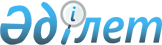 О внесении изменений в решение Мартукского районного маслихата от 22 декабря 2017 года № 117 "Об утверждении бюджета Жайсанского сельского округа на 2018-2020 годы"
					
			С истёкшим сроком
			
			
		
					Решение Мартукского районного маслихата Актюбинской области от 12 июня 2018 года № 170. Зарегистрировано Управлением юстиции Мартукского района Департамента юстиции Актюбинской области 18 июня 2018 года № 3-8-177. Прекращено действие в связи с истечением срока
      В соответствии с пунктом 2 статьи 9–1, пунктом 4 статьи 106, статьей 109-1 Бюджетного кодекса Республики Казахстан от 4 декабря 2008 года и статьей 6 Закона Республики Казахстан от 23 января 2001 года "О местном государственном управлении и самоуправлении в Республике Казахстан", Мартукский районный маслихат РЕШИЛ:
      1. Внести в решение Мартукского районного маслихата от 22 декабря 2017 года № 117 "Об утверждении бюджета Жайсанского сельского округа на 2018-2020 годы" (зарегистрированное в реестре государственной регистрации нормативных правовых актов под № 5863, опубликованное 26 января 2018 года в эталонном контрольном банке нормативных правовых актов Республики Казахстан в электронном виде) следующие изменения:
      в пункте 1:
      в подпункте 1):
      доходы 
      цифры "67 803" заменить цифрами "73 324", 
      в том числе:
      поступления трансфертов
      цифры "65 020" заменить цифрами "70 541";
      в подпункте 2):
      затраты 
      цифры "67 803" заменить цифрами "73 324";
      в пункте 4:
      цифры "52 103" заменить цифрами "58 184".
      2. Приложение 1 указанного решения изложить в новой редакции согласно приложению 1 к настоящему решению.
      3. Настоящее решение вводится в действие с 1 января 2018 года.  Бюджет Жайсанского сельского округа на 2018 год
					© 2012. РГП на ПХВ «Институт законодательства и правовой информации Республики Казахстан» Министерства юстиции Республики Казахстан
				
      Председатель сессии Мартукского районного маслихата Секретарь Мартукского районного маслихата 

С. УсеновА. Альмухамбетов
Приложение 1
к решению Мартукского
районного маслихата
от 12 июня 2018 года № 170
Приложение 1
к решению Мартукского
районного маслихата
от 22 декабря 2017 года № 117
Категория
Категория
Категория
Категория
Сумма, тысяч тенге
Класс
Класс
Класс
Сумма, тысяч тенге
Подкласс
Подкласс
Сумма, тысяч тенге
Наименование
Сумма, тысяч тенге
1
2
3
4
5
Доходы
73 324
1
Налоговые поступления
2 783
01
Подоходный налог
1 082
2
Индивидуальный подоходный налог
1 082
04
Налоги на собственность
1 701
1
Налоги на имущество
57
3
Земельный налог
264
4
Налог на транспортные средства
1 380
4
Поступления трансфертов
70 541
02
Трансферты из вышестоящих органов государственного управления
70 541
3
Трансферты из районного (города областного значения) бюджета
70 541
Функциональная группа
Функциональная группа
Функциональная группа
Функциональная группа
Функциональная группа
Сумма, тысяч тенге
Функциональная подгруппа
Функциональная подгруппа
Функциональная подгруппа
Функциональная подгруппа
Сумма, тысяч тенге
Администратор бюджетных программ
Администратор бюджетных программ
Администратор бюджетных программ
Сумма, тысяч тенге
Программа
Программа
Сумма, тысяч тенге
Наименование
Сумма, тысяч тенге
1
2
3
4
5
6
Затраты
73 324
01
Государственные услуги общего характера
16 065
1
Представительные, исполнительные и другие органы, выполняющие общие функции государственного управления
16 065
124
Аппарат акима города районного значения, села, поселка, сельского округа
16 065
001
Услуги по обеспечению деятельности акима города районного значения, села, поселка, сельского округа
15 780
022
Капитальные расходы государственного органа
285
04
Образование
29 161
1
Дошкольное воспитание и обучение
29 161
124
Аппарат акима города районного значения, села, поселка, сельского округа
29 161
004
Дошкольное воспитание и обучение и организация медицинского обслуживания в организациях дошкольного воспитания и обучения
29 161
06
Социальная помощь и социальное обеспечение
3 980
2
Социальная помощь
3 980
124
Аппарат акима города районного значения, села, поселка, сельского округа
3 980
003
Оказание социальной помощи нуждающимся гражданам на дому
3 980
07
Жилищно-коммунальное хозяйство
 8 196
3
Благоустройство населенных пунктов
8 196
124
Аппарат акима города районного значения, села, поселка, сельского округа
8 196
008
Освещение улиц в населенных пунктах
1 464
009
Обеспечение санитарии населенных пунктов
2 727
011
Благоустройство и озеленение населенных пунктов
4005
12
Транспорт и коммуникации
13 025
1
Автомобильный транспорт
13 025
124
Аппарат акима города районного значения, села, поселка, сельского округа
13025
013
Обеспечение функционирования автомобильных дорог в городах районного значения, селах, поселках, сельских округах
592
045
Капитальный и средний ремонт автомобильных дорог в городах районного значения, селах, поселках, сельских округах
12433
13
Прочие
2 897
9
Прочие
2 897
124
Аппарат акима города районного значения, села, поселка, сельского округа
2 897
040
Реализация мероприятий для решения вопросов обустройства населенных пунктов в реализацию мер по содействию экономическому развитию регионов в рамках Программы развития регионов до 2020 года
2 897
Чистое бюджетное кредитование
0
5
Погашение бюджетных кредитов
Погашение бюджетных кредитов
0
01
Погашение бюджетных кредитов
Погашение бюджетных кредитов
0
1
Погашение бюджетных кредитов, выданных из государственного бюджета
Погашение бюджетных кредитов, выданных из государственного бюджета
0
Сальдо по операциям с финансовыми активами
0
Приобретение финансовых активов
0
Дефицит (профицит) бюджета
0
Финансирование дефицита (использование профицита) бюджета
0
7
Поступление займов
Поступление займов
0
01
Внутренние государственные займы
Внутренние государственные займы
0
2
Договоры займа
Договоры займа
0
16
Погашение займов
0
1
Погашение займов
0